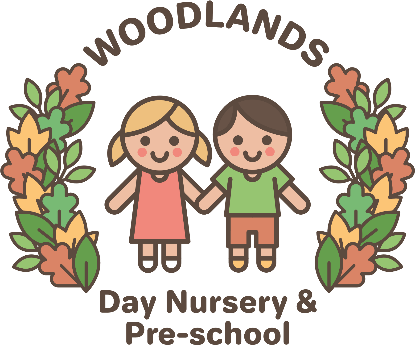 Holiday Club Booking FormsName:                                                                               Age: Week 1a.mp.mFull DayWeek 2a.mp.mFull DayMon 30th JulyMon 6th AugTues 31st JulyTues 7th Aug  Weds 1st AugWeds 8th AugThurs 2nd AugThurs 9th AugFri 3rd AugFri 10th AugWeek 3a.mp.mFull DayWeek 4a.mp.mFull DayMon 13th AugMon 20th AugTues 14th AugTues 21st AugWeds 15th AugWeds 22nd AugThurs 16th AugThurs 23rd AugFri 17th Aug Fri 24th AugWeek 5a.mp.mFull DayWeek 6a.mp.mFull DayMon 27th AugClosed Bank HolidayClosed Bank HolidayClosed Bank HolidayMon 3rd SpetTues 28th AugTues 4th SetWeds 29th AugWeds 5th SeptThurs 30th AugThurs 6thFri 31st AugFri 7th Sept